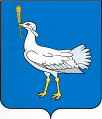 РОССИЙСКАЯ ФЕДЕРАЦИЯ                                                    МУНИЦИПАЛЬНЫЙ  РАЙОН    БОЛЬШЕГЛУШИЦКИЙ  САМАРСКОЙ  ОБЛАСТИ       АДМИНИСТРАЦИЯ  СЕЛЬСКОГО  ПОСЕЛЕНИЯ    БОЛЬШАЯ ДЕРГУНОВКА______________________________       ПОСТАНОВЛЕНИЕ    от 23 января  2017 г. №3Об  утверждении  плана мероприятий  по  обеспечению охраны  безопасности людей,  их  жизни  и  здоровья   на  водных  объектах, на  территории сельского  поселения Большая Дергуновка муниципального  района Большеглушицкий Самарской  области   на  2017 год.	В соответствии с Федеральным законом от 06.10.2003 № 131-ФЗ «Об общих принципах организации местного самоуправления в Российской Федерации», Федеральным Законом РФ №68-ФЗ от 21.12.1994 г. «О защите населения и территорий от чрезвычайных ситуаций природного и техногенного характера», руководствуясь Уставом сельского поселения Большая Дергуновка  муниципального района Большеглушицкий Самарской области и в целях предупреждения несчастных случаев на водоемах на территории сельского поселения Большая Дергуновка  муниципального района Большеглушицкий Самарской области в  период купального сезона 2017 года, Администрация сельского поселения Большая Дергуновка муниципального района Большеглушицкий Самарской областиПОСТАНОВЛЯЕТ:          1. Утвердить  состав  рабочей  группы по  обеспечению  безопасности  людей,  охраны  их  жизни  и  здоровья   на  водных  объектах,  на  территории сельского  поселения   Большая Дергуновка муниципального  района Большеглушицкий  Самарской  области   на  2017год (приложение №1).2.    Утвердить  план   мероприятий   по  обеспечению  безопасности  людей,  охраны  их  жизни  и  здоровья   на  водных  объектах,  на  территории сельского  поселения   Большая Дергуновка муниципального  района Большеглушицкий  Самарской  области   на  2017год (приложение №2).      4. Контроль  за  исполнением настоящего  постановления  оставляю  за  собой.     5.  Опубликовать настоящее постановление    в  газете  «Большедергуновские  Вести» и разместить  на  официальном  сайте  муниципального  района  Большеглушицкий  Самарской  области  в  сети  «Интернет».        6. Настоящее постановление вступает в  силу со дня его официального опубликования  и распространяется на правоотношения, возникшие с                          01  января 2017 года. Глава сельского  поселенияБольшая Дергуновка	В.И. ДыхноСОСТАВрабочей  группы Администрации  сельского  поселения  Большая Дергуновка муниципального  района  Большеглушицкий  Самарской  области   по  обеспечению  безопасности  людей,  охраны   их  жизни  и  здоровья   на  водных  объектах, на территории сельского поселения Большая Дергуновка муниципального района Большеглушицкий    Самарской области на 2017 годПЛАНмероприятий   по  обеспечению  безопасности  людей,  охраны  их  жизни  и  здоровья на  водных  объектах,  на  территории сельского  поселения Большая Дергуновка муниципального  района  Большеглушицкий Самарской  области на  2017годПриложение № 1к постановлению администрации сельского поселения Большая Дергуновка муниципального района Большеглушицкий Самарской областиот 23 января 2017 года № 3Дыхно В.И.глава сельского поселенияБольшая Дергуновка муниципального районаБольшеглушицкий Самарской областиМакарова А.Е.Дыхно Н.В.ведущий специалист Администрации сельского поселения Большая Дергуновка муниципального района Большеглушицкий Самарской областиинспектор Администрации сельского поселения Большая Дергуновка муниципального района Большеглушицкий Самарской областиКуряев Н.В.участковый  уполномоченный  полиции                       (по  согласованию)Приложение № 2к постановлению Администрации сельского поселения Большая Дергуновка муниципального района Большеглушицкий Самарской областиот  20 января  2017 года № 3№п/пНаименование  мероприятийОтветственный  исполнительСроки  исполнения12341.Определение  и доведение  до  населения  мест  на  водоемах  и их  участках  в  границах  сельского  поселения  Большая Дергуновка,  предназначенных  для  массового  отдыха  населения,  купания и  занятия  спортом  на  водных  объектах и их участках  в  летний  период. Рабочая группаВ летний период2.Осуществление  контроля  за  запрещенными   и  необорудованными  для  купания  местами  на водных  объектах и  их  участках.Рабочая группаВ  летний  период3.Установление   упреждающих  и  информационных  знаков в   местах  массового  отдыха  населения  на  водных  объектах и   их  участках  и  постоянное  её  обновление.Рабочая  группаВ  летний  период4.Осуществление  контроля  по  недопущению  распития  спиртных  напитков  в   местах массового  отдыха населения  на  водных  объектах  и  их  участках.Рабочая группаВ  летний  период5.Распространение  среди  населения  памятки  по  обеспечению  безопасности  в  местах  отдыха  на водных  объектах.Рабочая группаВ  летний  период